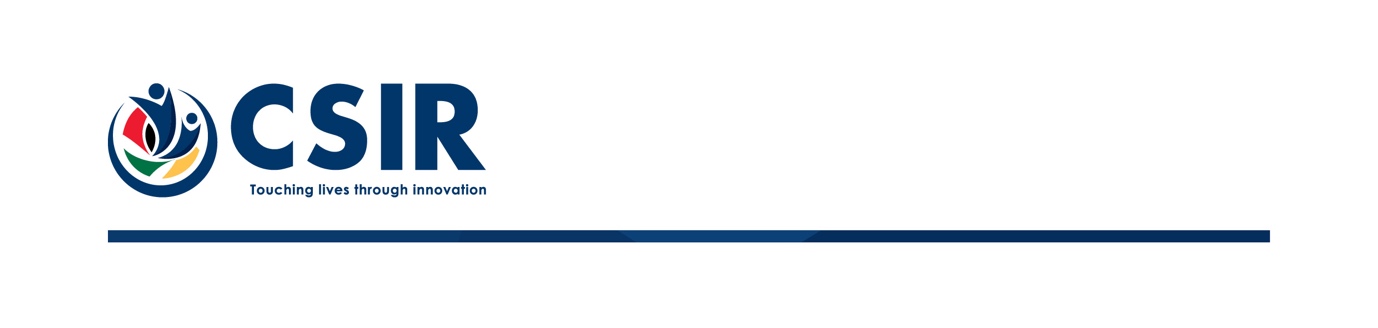 CSIR Biomanufacturing Industry Development Centre (BIDC)Call for Expression of Interest (EoI)Product and process development support to Small, Medium and Micro-sized Enterprises (SMMEs)InvitationThe BIDC is a CSIR (www.csir.co.za) initiative to provide technical product and process development support to Small, Medium and Micro-sized Enterprises (SMMEs) in the biomanufacturing sector, with the aim of creating and expanding biomanufacturing activity and associated job creation.  The current EoI call is targeted at SMMEs entering the biomanufacturing sector to grow and expand biomanufacturing capacity to meet market demands. Biomanufacturing entails the use of bioprocess technology (e.g. fermentation) to produce enzymes, industrial biologics, biopharmaceuticals, proteins, probiotics, bio-control agents and diagnostic reagents. It also includes the areas of agroprocessing relating to extraction of biologically-active ingredients from natural sources and formulation thereof in dietary supplements, nutraceuticals, food and feed products and cosmetics. This initiative is aligned with the National Bio-economy Strategy of the Department of Science and Technology which aims to drive economic growth and socio-economic development in South Africa.(Note: purchasing of equipment for enterprises or direct monetary support of enterprises is not provided for in this call.)The CSIR Biomanufacturing Industry Development Centre (BIDC)The Centre’s unique infrastructure is housed at the BIDC facility on the CSIR campus, and offers bioprocess development infrastructure from laboratory to pilot scale, including upstream reactors from 1 L to 1000 L, as well as the necessary downstream processing, formulation and analytical support for process development. Below are some of the key offerings of the CSIR BIDC:Biomanufacturing infrastructure and skilled human resource support (scientists, technologists, process engineers)Technical incubation supportBio-based product development, formulation, and labelling/ packagingMentoring and training in manufacturing skills.Submission requirements To apply, please complete the attached EoI form and e-mail the PDF versions of completed forms, CV’s, BBEEE certificate /affidavit and proof of CIPC registration to bidc@csir.co.za .Please use the following naming convention for attached documents:The ability to co-fund this application and commitment to transformation will be an advantage.Exclusionary Criteria:EoIs will NOT be considered if they relate to new medicines, treatments or cures for diseases, or do not involve manufacturing, or do not create jobs and revenue within the short term (within 6-12 months of technology transfer to applicant). Applicants’ enterprise must be registered with the CIPC and proof of registration must be provided with the application or be excluded from the processApplications that are not accompanied by CV’s will be excludedApplications sent to any e-mail address other than bidc@csir.co.za will be excludedClosing date for applications: close of business Monday 1 February 2021, no late submissions will be consideredReporting requirements Successful applicants will be expected to report on any jobs created as well as sales of products developed during the incubation process. Evidence of both jobs and sales will be required, the format of which will be established during contracting.For more information please contact: Lara Kotzé-JacobsE-mail (bidc@csir.co.za)                            Terms and conditions apply.CSIR Biomanufacturing Industry Development Centre (BIDC)Expression of Interest proposalSuccessful bidders may be invited for a more detailed interviewClosing date for applications:  close of business Monday 1 February 2021Please e-mail PDF versions of completed submission forms to: bidc@csir.co.za Application:CV’s, Certificates etc:Name of Enterprise_EOI- Jan 2021Name of Enterprise_CV Jane Smith_Jan_2021, Name of Enterprise_CIPC proof of registration_ Jan_2021Enterprise name:CIPC registration number:Contact person(s):Name and surname:Position in enterprise:Name and surname:Position in enterprise:Name and surname:Position in enterprise:Name and surname:Position in enterprise:Name and surname:Position in enterprise:Name and surname:Position in enterprise:Name and surname:Position in enterprise:Name and surname:Position in enterprise:Name and surname:Position in enterprise:Contact detailsE-mail:Landline:Cell number:Physical address of enterprise:Postal address of enterprise:E-mail:Landline:Cell number:Physical address of enterprise:Postal address of enterprise:E-mail:Landline:Cell number:Physical address of enterprise:Postal address of enterprise:E-mail:Landline:Cell number:Physical address of enterprise:Postal address of enterprise:E-mail:Landline:Cell number:Physical address of enterprise:Postal address of enterprise:E-mail:Landline:Cell number:Physical address of enterprise:Postal address of enterprise:E-mail:Landline:Cell number:Physical address of enterprise:Postal address of enterprise:E-mail:Landline:Cell number:Physical address of enterprise:Postal address of enterprise:E-mail:Landline:Cell number:Physical address of enterprise:Postal address of enterprise:Ownership arrangementDemographicDemographicDemographicDemographicDemographicGenderGenderOwnership arrangementBlackBlackBlackWhiteWhiteMFFDirectors/membersAttach CIPC registration certificateAttach CIPC registration certificateAttach CIPC registration certificateAttach CIPC registration certificateAttach CIPC registration certificateAttach CIPC registration certificateAttach CIPC registration certificateYears in businessAnnual Revenue Number of current employeesPermanent:                                 Temporary:Temporary:Temporary:Applicable biomanufacturing sector:(E.g. vaccines; nutraceuticals (food, beverages etc), industrial (e.g. speciality chemicals), cosmetic, animal feed etc.).BBEEE status levelAttach BBEEE certificate/ or affidavitAttach BBEEE certificate/ or affidavitAttach BBEEE certificate/ or affidavitAttach BBEEE certificate/ or affidavitAttach BBEEE certificate/ or affidavitDate of application:1. Description of your core business and whether you are currently manufacturing and/or selling products as well as your current turnover1. Description of your core business and whether you are currently manufacturing and/or selling products as well as your current turnover1. Description of your core business and whether you are currently manufacturing and/or selling products as well as your current turnover1. Description of your core business and whether you are currently manufacturing and/or selling products as well as your current turnover1. Description of your core business and whether you are currently manufacturing and/or selling products as well as your current turnover1. Description of your core business and whether you are currently manufacturing and/or selling products as well as your current turnover1. Description of your core business and whether you are currently manufacturing and/or selling products as well as your current turnoverCore Business:Current status of manufacture and scale at which manufacturing:Current turnover:Core Business:Current status of manufacture and scale at which manufacturing:Current turnover:Core Business:Current status of manufacture and scale at which manufacturing:Current turnover:Core Business:Current status of manufacture and scale at which manufacturing:Current turnover:Core Business:Current status of manufacture and scale at which manufacturing:Current turnover:Core Business:Current status of manufacture and scale at which manufacturing:Current turnover:Core Business:Current status of manufacture and scale at which manufacturing:Current turnover:2. Description of the market need addressed by your product/processes and the potential market size (try and be as specific as possible)2. Description of the market need addressed by your product/processes and the potential market size (try and be as specific as possible)2. Description of the market need addressed by your product/processes and the potential market size (try and be as specific as possible)2. Description of the market need addressed by your product/processes and the potential market size (try and be as specific as possible)2. Description of the market need addressed by your product/processes and the potential market size (try and be as specific as possible)2. Description of the market need addressed by your product/processes and the potential market size (try and be as specific as possible)2. Description of the market need addressed by your product/processes and the potential market size (try and be as specific as possible)Market Need:Market Size:Route to market (identified or already in place?):Market Need:Market Size:Route to market (identified or already in place?):Market Need:Market Size:Route to market (identified or already in place?):Market Need:Market Size:Route to market (identified or already in place?):Market Need:Market Size:Route to market (identified or already in place?):Market Need:Market Size:Route to market (identified or already in place?):Market Need:Market Size:Route to market (identified or already in place?):3. Description of the product(s) you wish to manufacture and what differentiates them from competitor products.3. Description of the product(s) you wish to manufacture and what differentiates them from competitor products.3. Description of the product(s) you wish to manufacture and what differentiates them from competitor products.3. Description of the product(s) you wish to manufacture and what differentiates them from competitor products.3. Description of the product(s) you wish to manufacture and what differentiates them from competitor products.3. Description of the product(s) you wish to manufacture and what differentiates them from competitor products.3. Description of the product(s) you wish to manufacture and what differentiates them from competitor products.4. Description of the technology you plan to use to manufacture the product4. Description of the technology you plan to use to manufacture the product4. Description of the technology you plan to use to manufacture the product4. Description of the technology you plan to use to manufacture the product4. Description of the technology you plan to use to manufacture the product4. Description of the technology you plan to use to manufacture the product4. Description of the technology you plan to use to manufacture the product5. What is the expected development time to market?5. What is the expected development time to market?5. What is the expected development time to market?5. What is the expected development time to market?5. What is the expected development time to market?5. What is the expected development time to market?5. What is the expected development time to market?6. Please indicate the potential social and economic impact of the proposed business, specify planned revenue over 5 years.6. Please indicate the potential social and economic impact of the proposed business, specify planned revenue over 5 years.6. Please indicate the potential social and economic impact of the proposed business, specify planned revenue over 5 years.6. Please indicate the potential social and economic impact of the proposed business, specify planned revenue over 5 years.6. Please indicate the potential social and economic impact of the proposed business, specify planned revenue over 5 years.6. Please indicate the potential social and economic impact of the proposed business, specify planned revenue over 5 years.6. Please indicate the potential social and economic impact of the proposed business, specify planned revenue over 5 years.7. Please indicate job creation potential of your business.7. Please indicate job creation potential of your business.7. Please indicate job creation potential of your business.7. Please indicate job creation potential of your business.7. Please indicate job creation potential of your business.7. Please indicate job creation potential of your business.7. Please indicate job creation potential of your business.Type of jobType of jobType of jobType of jobNumberNumberBy whenExisting permanent jobs (permanent jobs currently in the enterprise. Existing permanent jobs (permanent jobs currently in the enterprise. Existing permanent jobs (permanent jobs currently in the enterprise. Existing permanent jobs (permanent jobs currently in the enterprise. Jan 2021Direct permanent jobs (permanent jobs to be created in the enterprise)Direct permanent jobs (permanent jobs to be created in the enterprise)Direct permanent jobs (permanent jobs to be created in the enterprise)Direct permanent jobs (permanent jobs to be created in the enterprise)Direct temporary jobs (temporary jobs to be created in the enterprise)Direct temporary jobs (temporary jobs to be created in the enterprise)Direct temporary jobs (temporary jobs to be created in the enterprise)Direct temporary jobs (temporary jobs to be created in the enterprise)Indirect permanent jobs (permanent jobs to be created in the value chain, i.e. supply distribution, maintenance, packaging etc.)Indirect permanent jobs (permanent jobs to be created in the value chain, i.e. supply distribution, maintenance, packaging etc.)Indirect permanent jobs (permanent jobs to be created in the value chain, i.e. supply distribution, maintenance, packaging etc.)Indirect permanent jobs (permanent jobs to be created in the value chain, i.e. supply distribution, maintenance, packaging etc.)Indirect temporary jobs (temporary jobs to be created in the value chain, i.e. supply distribution, maintenance, packaging etc.)Indirect temporary jobs (temporary jobs to be created in the value chain, i.e. supply distribution, maintenance, packaging etc.)Indirect temporary jobs (temporary jobs to be created in the value chain, i.e. supply distribution, maintenance, packaging etc.)Indirect temporary jobs (temporary jobs to be created in the value chain, i.e. supply distribution, maintenance, packaging etc.)Other jobs to be created (specify)Other jobs to be created (specify)Other jobs to be created (specify)Other jobs to be created (specify)8. Please list all sources and value of funding/support received to date. 8. Please list all sources and value of funding/support received to date. 8. Please list all sources and value of funding/support received to date. 8. Please list all sources and value of funding/support received to date. 8. Please list all sources and value of funding/support received to date. 8. Please list all sources and value of funding/support received to date. 8. Please list all sources and value of funding/support received to date. Source (E.g. TIA, IDC, Government, venture capital, incubator support etc.)ProgrammeNature of support (funding/training/mentorship etc.)Value of support if knownValue of support if knownPeriod of supportPeriod of support9. Are you currently incubated/supported by any other incubator, enterprise supply chain development programme etc.? Please specify support being received.9. Are you currently incubated/supported by any other incubator, enterprise supply chain development programme etc.? Please specify support being received.9. Are you currently incubated/supported by any other incubator, enterprise supply chain development programme etc.? Please specify support being received.9. Are you currently incubated/supported by any other incubator, enterprise supply chain development programme etc.? Please specify support being received.9. Are you currently incubated/supported by any other incubator, enterprise supply chain development programme etc.? Please specify support being received.9. Are you currently incubated/supported by any other incubator, enterprise supply chain development programme etc.? Please specify support being received.9. Are you currently incubated/supported by any other incubator, enterprise supply chain development programme etc.? Please specify support being received.10. Please attach short resumes/CV’s (1/2 page each) of key personnel in your enterprise10. Please attach short resumes/CV’s (1/2 page each) of key personnel in your enterprise10. Please attach short resumes/CV’s (1/2 page each) of key personnel in your enterprise10. Please attach short resumes/CV’s (1/2 page each) of key personnel in your enterprise10. Please attach short resumes/CV’s (1/2 page each) of key personnel in your enterprise10. Please attach short resumes/CV’s (1/2 page each) of key personnel in your enterprise10. Please attach short resumes/CV’s (1/2 page each) of key personnel in your enterprise11. Team composition (both business/technical management; if not identified, proposed):List your team: What is the team’s background, expertise & experience (business & technical)11. Team composition (both business/technical management; if not identified, proposed):List your team: What is the team’s background, expertise & experience (business & technical)11. Team composition (both business/technical management; if not identified, proposed):List your team: What is the team’s background, expertise & experience (business & technical)11. Team composition (both business/technical management; if not identified, proposed):List your team: What is the team’s background, expertise & experience (business & technical)11. Team composition (both business/technical management; if not identified, proposed):List your team: What is the team’s background, expertise & experience (business & technical)NameHighest academic qualificationPosition in proposed entityPrevious business management/technical positions/experiencePrevious experience in proposed biotech/ agroprocessing business area12. Support requirement:Specify what support is needed from the Centre. Be as specific as possible.12. Support requirement:Specify what support is needed from the Centre. Be as specific as possible.12. Support requirement:Specify what support is needed from the Centre. Be as specific as possible.12. Support requirement:Specify what support is needed from the Centre. Be as specific as possible.12. Support requirement:Specify what support is needed from the Centre. Be as specific as possible.